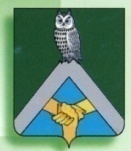 Муниципальное бюджетное общеобразовательное учреждениеКесовогорская средняя общеобразовательная школа имени дваждыГероя Советского Союза А.В. АлелюхинаПРИКАЗ от 9 сентября   2019 г.		                     			           	№ 119п.г.т. Кесова Гора «О проведении  I (школьного) этапа  Всероссийской олимпиадышкольников  по общеобразовательным предметам  в МБОУКесовогорская СОШ в 2019-2020 учебном году»       В соответствии   с приказом Министерства образования и науки Российской Федерации от 18 ноября 2013 года № 1252 «Об утверждении Порядка проведения всероссийской олимпиады школьников» (в ред. от 17.12.2015г. № 1488), Приказа Отдела образования администрации Кесовогорского района от  9 сентября  2019 г.  № 81 §2. О проведении  школьного  этапа Всероссийской олимпиады  школьников  по общеобразовательным предметам  в общеобразовательных организациях Кесовогорского района в 2019-2020 учебном году.ПРИКАЗЫВАЮ:Заместителям директора  школы по УВР Галкиной М.А., Покровской Т.М:Создать нормативно-правовую базу, необходимые условия и своевременно информировать обучающихся и их родителей (законных представителей) о сроках, месте, Порядке проведения всероссийской олимпиады школьников и условиях проведения школьного этапа олимпиады (далее ШЭО) в образовательной организации  по каждому общеобразовательному предмету: русский язык, литература, иностранный язык (английский, немецкий), математика, информатика, история, обществознание, право, экономика, география, биология, экология, физика, астрономия,  химия,  технология,  физическая культура, основы безопасности жизнедеятельности, искусство (мировая художественная культура), избирательное  законодательство, основы православной культуры.Обеспечить своевременное предоставление в оргкомитет ШЭО информации:  об участниках – количество выбранных олимпиад; количество их участников по классам; состав и документы на аккредитацию независимых общественных наблюдателей.Назначить заместителей директора школы по УВР Галкину М.А., Покровскую Т.М.:ответственной за подготовку и проведение школьного этапа олимпиад по общеобразовательным предметам и имеющего доступ к олимпиадным заданиям и ключам  I (школьного) этапа Всероссийской олимпиады;ответственной за сбор информации: заявлений об участниках олимпиад по каждому предмету, согласия родителей (законных представителей) на использование персональных данных участников;ответственной за определение независимых общественных наблюдателей при проведении ШЭО по каждому предмету в соответствии пункта 8 Порядка аккредитации граждан в качестве общественных наблюдателей при проведении олимпиад;ответственной, имеющей доступ к олимпиадным заданиям и ключам I (школьного) этапа Всероссийской олимпиады. обеспечить своевременное предоставление информации (еженедельно по понедельникам до 13.00) в оргкомитет  по проведению ШЭО (протоколы по каждому предмету, анализ проведения олимпиады;по итогам проведения ШЭО предоставить  итоговый отчет до 1 ноября 2019 г. в электронном варианте в Отдел образования Администрации Кесовогорского района;Создать оргкомитет по проведению олимпиад в следующем составе:Назарова Л.Д. – заместитель директор по УВРГалкина М.А. – заместитель директора по УВРДовжук Л.А. – руководитель МО учителей русского языка и литературыСмирнова О.В. – руководитель МО учителей математикиРаздобурдина Т.Н. – руководитель МО учителей истории и обществознанияРыбакова И.А. – руководитель МО учителей естественного циклаРогова Э.Н. – руководитель МО учителей английского языкаБаклагина Т.В. – руководитель МО учителей физической культурыПостнова Е.М. - руководитель МО учителей технологииПокровская Т.М. – руководитель МО начальных классовУтвердить независимых общественных наблюдателей и предметные жюри по каждому предмету для проведения олимпиады и проверки олимпиадных заданий и график первого (школьного) этапа на базе МБОУ Кесовогорская СОШ  с 9.00 час., в сроки единые по муниципалитету по регламенту каждой олимпиады  в  период  с  20.09.2019г.  по 01.11.2019г.:  Утвердить предметные комиссии по каждому предмету для проведения олимпиады и проверки выполненных олимпиадных заданий6.  По итогам проведения ШЭО наградить участников и их наставников в рамках школы.7.  Утвердить  квоты победителей и призёров школьного этапа не более 30  процентов от общего числа участников по каждому предмету и классу,  при этом число победителей не должно превышать 8 процентов от общего  числа участников школьной олимпиады по каждому предмету. 8.  Контроль за исполнением п. 4 приказа возложить на Галкину М.А., Покровскую Т.М., заместителей директора школы по УВР.Директор школы:                    О.В.ЛяшоваС Приказом ознакомлены: ____М.А.Галкина /9 сентября 2019г./                                                _____ Т.М. Покровская /9 сентября 2019г./№датапредметклассыобщественный наблюдатель1.20 сентября 2019 г.Астрономия10-11Померанцева С.Г.2.21 сентября 2019г.Экология 9-11Козликова Е.А.2.21 сентября 2019г.Физическая культура5-11Давыдова Е.В.3.24 сентября 2019 г.Экономика  9-11Померанцева С.Г.4.26 сентября 2019г.Информатика5-11 Козликова Е.А.4.26 сентября 2019г.Литературное чтениеначальные классыМалышева И.А.5.28 сентября 2019г.МХК,            в том числе:МХК,            в том числе:Давыдова Е.В.5.28 сентября 2019г.Изобразительное искусство, Музыка5-8Давыдова Е.В.5.28 сентября 2019г.Мировая художественная культура9-11Давыдова Е.В.6.01 октября 2019г.Обществознание  5-11Зеленкова Э.Р.7.03 октября 2019г.Физика7-11Козликова Е.А.7.03 октября 2019г.Русский языкначальные классыМалышева И.А.8.04 октября 2019г.Право9-11Померанцева С.Г.9.08 октября 2019г.Биология5-11Зеленкова Э.Р.10.10 октября 2019г.Технология5-11Козликова Е.А.10.10 октября 2019г.Окружающий мирначальные классыМалышева И.А.11.11- 12 октября 2019г.Русский язык5-11Зеленкова Э.Р.12.15 октября 2019г.История5-11Давыдова Е.В.13.17 октября 2019 г.География5-11Померанцева С.Г.13.17 октября 2019 г.Математиканачальные классыМалышева И.А.14.18 -19 октября 2019 г.Математика5-11Зеленкова Э.Р.15.22 октября 2019 г.Литература5-11Козликова Е.А.15.22 октября 2019 г.Химия8-11Померанцева С.Г.16.24 октября 2019 г.ОБЖ  5-11Давыдова Е.В.16.24 октября 2019 г.Иностранные языки (английский, немецкий)начальные классыМалышева И.А.17.25-26 октября 2019 г.Иностранные языки (английский, немецкий)9-11Козликова Е.А.18.29  октября 2019г.Избирательное законодательствоДавыдова Е.В.19.в сроки, установленные на сайте «Прав.Олимп», с обязательной регистрациейОсновы православной культуры4-11Зеленкова Э.Р.Предмет/ классСостав предметного жюриАстрономияНазарова Л.Д., Зубехина Т.И., Галкина М.А.Экология Рыбакова И.А., Лукина В.В., Назарова Л.Д.ИнформатикаШаркова Т.В., Назарова Л.Д., Зеленкова Э.Р.Экономика  Раздобурдина Т.Н., Мухина С.Н., Пугачева Е.И.Изобразительное искусствоМоскалец Л.Н., Прорвина Е.А., Галкина М.А.МузыкаПрорвина Е.А., Москалец Л.Н., Галкина М.А.Мировая художественная культураПугачева Е.И., Прорвина Е.А., Галкина М.А.ОбществознаниеЛяшова О.В., Раздобурдина Т.Н.., Пугачева Е.И., Мухина С.Н.ТехнологияПостнова Е.М., Буторов С.А. Матвеева И.Л.Литература,Довжук Л.А., Майорова И.А.. Камедчикова Н.И., Морозова Л.Н., БиологияРыбакова И.А., Лукина В.В., Назарова Л.Д.ИсторияЛяшова О.В, Раздобурдина Т.Н., Пугачева Е.И., Мухина С.Н.ФизикаНазарова Л.Д., Зубехина Т.И., Галкина М.А.Русский языкДовжук Л.А., Майорова И.А.. Камедчикова Н.И.,Морозова Л.Н., ХимияЛукина В.В., Назарова Л.Д., Рыбакова И.А.ГеографияГалкина М.А., Рыбакова И.А., Сергеева В.П.Физическая культураБаклагина Т.В., Расторгуев В.Л., Маркелова А.Г., Майорова Ю.Ю.Право,Избирательное законодательствоРаздобурдина Т.Н.,Пугачева Е.И., Мухина С.Н., ОБЖ  Густова О.В.. Галактионова Е.Н., Майорова Ю.Ю.МатематикаСмирнова О.В., Нилушкова Н.Ю., Голосова Т.В., Грешнова С.Н.Иностранные языки (английский)Рогова Э.Н., Архипова А.М., Салова А.А., Кораблева Е.А., Крылова Л.А.Основы православной культурыМухина С.Н., Новожилова В.В., Демина Л.А., Яковлева С.С.Предметные комиссии в начальной школеПредметные комиссии в начальной школеОлимпиады во 2-х классахФормина Т.Н., Васильева С.А., Буторова Н.ЮОлимпиады в 3-х классахКонечнова Е.М., Абаляева О.Ю., Покровская Т.М.Олимпиады 4-х классовБойко И.В., Козликова Е.Н., Тян Н.А.ОРКСЭДёмина Л.А., Новожилова В.В., Яковлева С.С.